План проведения семинара-практикума для старших вожатых«Техники и приемы разработки и представления методических материалов в современных форматах»       10.02.2022г.Участники: старшие вожатые школ № 3, 6, 14, 15, 25, 26, 29, 32, 51, 54, 62, 69, лицея №57.Теоретическая часть«Интерактивная презентация»С.М. Кривошеина, методист МБОУ ДО «Дворец детского творчества имени Ю.А.Гагарина»«Варианты современных интерактивных форматов»                                                С.В. Падалко, педагог дополнительного образованияМБОУ ДО «Дворец детского творчества имени Ю.А.Гагарина»Практическая частьРазработка интерактивной презентации С.М. Кривошеина, методист МБОУ ДО «Дворец детского творчества имени Ю.А.Гагарина» 10 февраля 2022г. во Дворце детского творчества имени Ю.А.Гагарина состоялся городской семинар-практикум для старших вожатых «Техники и приемы разработки и представления методических материалов в современных форматах». В ходе семинара были рассмотрены вопросы, направленные на подготовку педагогов к участию во Всероссийском конкурсе методических разработок «Ежедневно с РДШ»: интерактивная презентация; скрайбинг (способ визуализации смысла с помощью кратких тезисов и простых рисунков);комикс (серия картинок, с помощью которых ведется связное повествование); лонгрид (способ подачи объемного текста в интернете).Кривошеина Светлана Михайловна, методист Дворца детского творчества, руководитель МО, обновила технологические компетенции старших вожатых, осветив полезные программы и интернет-сервисы для представления методических материалов в интерактивных форматах.        Падалко Светлана Васильевна, победитель конкурса «Ежедневно с РДШ» 2020г., рассказала о своем опыте участия в конкурсе, о том, как не допустить технические ошибки. Показала   варианты современных интерактивных форматов конкурсов «Добро не уходит на каникулы», «Лига вожатых». В практической части семинара старшие вожатые создавали интерактивную презентацию.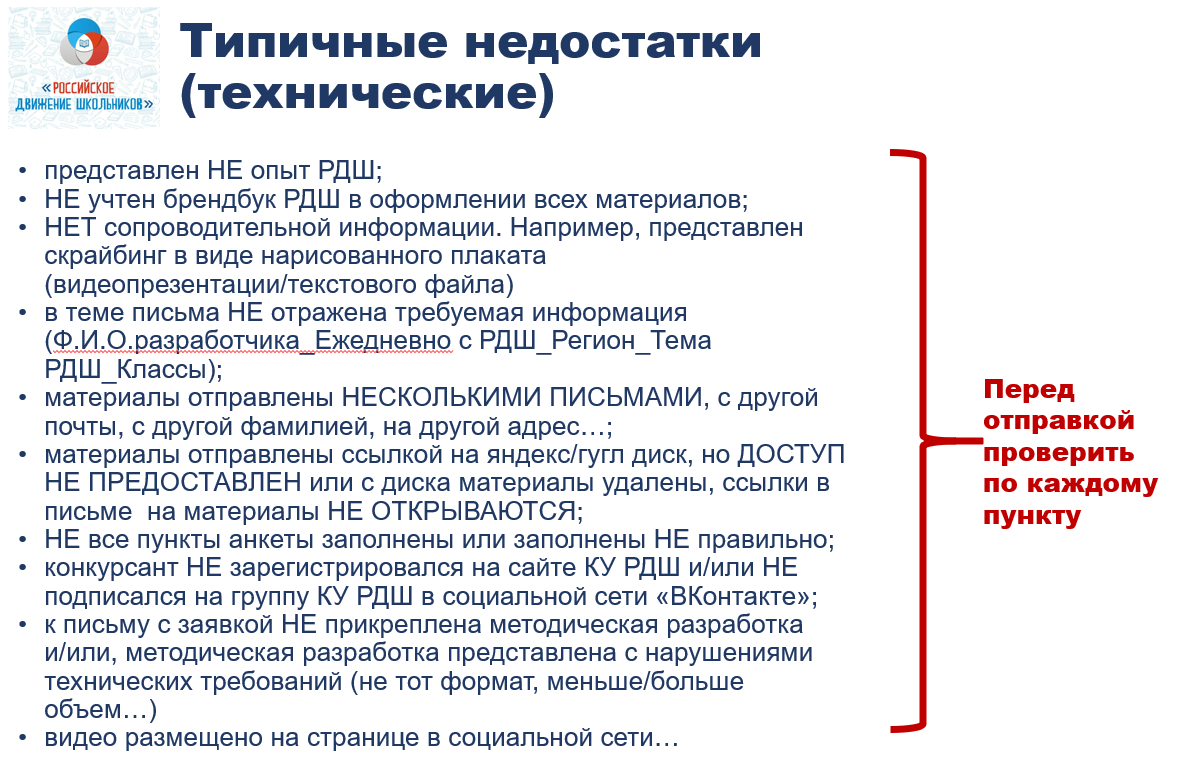 Старшие вожатые стали первыми участниками розыгрыша лотереи ID номеров членов РДШ.       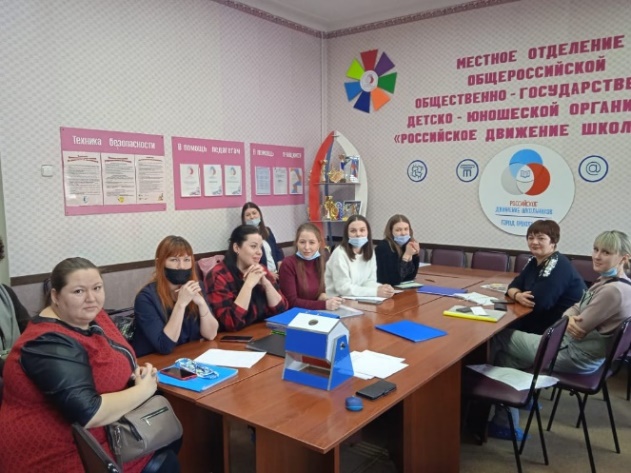 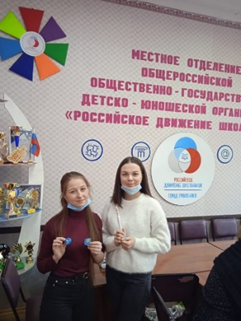 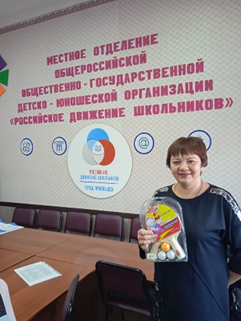 